В соответствии с Федеральным законом от 2 марта 2007 года N 25-ФЗ "О муниципальной службе в Российской Федерации", Федеральным законом от 25 декабря 2008 года N 273-ФЗ "О противодействии коррупции",  администрация Малояушского сельского поселения Вурнарского района Чувашской Республики ПОСТАНОВЛЯЕТ:1. Утвердить прилагаемый перечень должностей   муниципальной     службы     в   администрации  Малояушского сельского поселения Вурнарского района,    при       назначении   на  которые  граждане   и   при замещении   которых  муниципальные  служащие обязаны представлять сведения о своих доходах, расходах, об имуществе  и  обязательствах    имущественного   характера, а  также сведения о доходах, расходах,  об имуществе  и обязательствах  имущественного характера супруги  (супруга) и несовершеннолетних детей.2. Признать утратившим силу постановление администрации Малояушского сельского поселения Вурнарского от 08 октября 2012 г. № 40   «О порядке уведомления гражданином, замещавшим  должность муниципальной службы, включенную в перечень, установленный муниципальным правовым актом, соответствующей комиссии по соблюдению  требований к служебному поведению муниципальных служащих и урегулирования конфликта интересов, если в течении двух лет после увольнения с муниципальной службы гражданин замещает на условиях трудового договора должности в организации и (или) выполняет  в данной организации работы (оказывает данной организации услуги)  в течении месяца стоимостью более  ста тысяч рублей на условиях гражданско- правового договора (гражданско- правовых договоров), если отдельные функции муниципального  (административного)  управления данной организацией входили в должностные (служебные) обязанности актера, а также сведения о доходах,   об имуществе и обязательствах  имущественного характера супруги (супруга) и несовершеннолетних детей».3. Настоящее постановление вступает в силу после его  опубликования  в  периодическом печатном издании Малояушского сельского поселения Вурнарского района Чувашской Республики  «Бюллетень Малояушского сельского поселения».Глава  Малояушского сельского  поселения Вурнарского района Чувашской Республики                                                              С.К.ВолковУтвержден постановлением администрации Малояушского сельского поселенияВурнарского района от  26.04. 2018 г. № 22 Переченьдолжностей   муниципальной     службы     в   администрации   Малояушского сельского поселения Вурнарского района,    при       назначении   на  которые  граждане   и   при замещении   которых  муниципальные  служащие обязаны представлять сведения о своих доходах, расходах, об имуществе  и  обязательствах    имущественного   характера, а  также сведения о доходах, расходах,  об имуществе  и обязательствах  имущественного характера супруги  (супруга) и несовершеннолетних детей.Раздел I.   Должности муниципальной  службыадминистрации  Малояушского сельского поселения Вурнарского района 
I. Должности руководителей1. Высшая группа должностейГлава  Малояушского сельского поселения                            II. Должности обеспечивающих специалистов1. Старшая группа должностейГлавный специалист-эксперт    администрации  Малояушского сельского поселения2. Младшая группа должностейВедущий  специалист-эксперт Малояушского  сельского поселения. ЧĂВАШ РЕСПУБЛИКИВАРНАР РАЙОНĚ 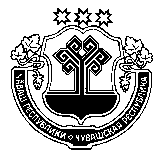 ЧУВАШСКАЯ РЕСПУБЛИКА ВУРНАРСКИЙ РАЙОН  КЕСЕН КИПЕКЯЛ ПОСЕЛЕНИЙЕНАДМИНИСТРАЦИЕ ЙЫШАНУ«26» ака 2018г.   №22          КЕСЕН КИПЕКсалиАДМИНИСТРАЦИЯ МАЛОЯУШСКОГО СЕЛЬСКОГОПОСЕЛЕНИЯ ПОСТАНОВЛЕНИЕ«26» апреля 2018г.   № 22с. МАЛЫЕ ЯУШИОб     утверждении        перечня       должностей муниципальной     службы     в   администрацииМалояушского сельского поселения Вурнарского  района,    при       назначении   на которые  граждане   и   при замещении   которых муниципальные  служащие обязаны представлять сведения о своих доходах, расходах, об имуществе и  обязательствах    имущественного   характера, а также сведения о доходах, расходах,  об имуществе и обязательствах  имущественного характера супруги (супруга) и несовершеннолетних детей